28 февраля 2023 года состоялось заседание единой межведомственной комиссии по обеспечению поступлений налоговых и неналоговых платежей в бюджет и по вопросам ликвидации задолженности по заработной плате, легализации трудовых отношенийНа заседание комиссии были приглашены руководители организаций и индивидуальные предприниматели, выплачивающие заработную плату работникам меньше установленного минимального размера оплаты труда, а так же физические лица, имеющие задолженность по имущественным налогам.С присутствующими налогоплательщиками провели разъяснительную работу.В настоящее время легализация трудовых отношений и ликвидация скрытых форм оплаты труда, повышение уровня заработной платы и создание условий для своевременной ее выплаты остается одной из основных задач в сфере социально-трудовых отношений.Членами межведомственной комиссии проводилось информирование руководителей предприятий и индивидуальных предпринимателей по вопросу сохранения занятости работающих граждан предпенсионного возраста.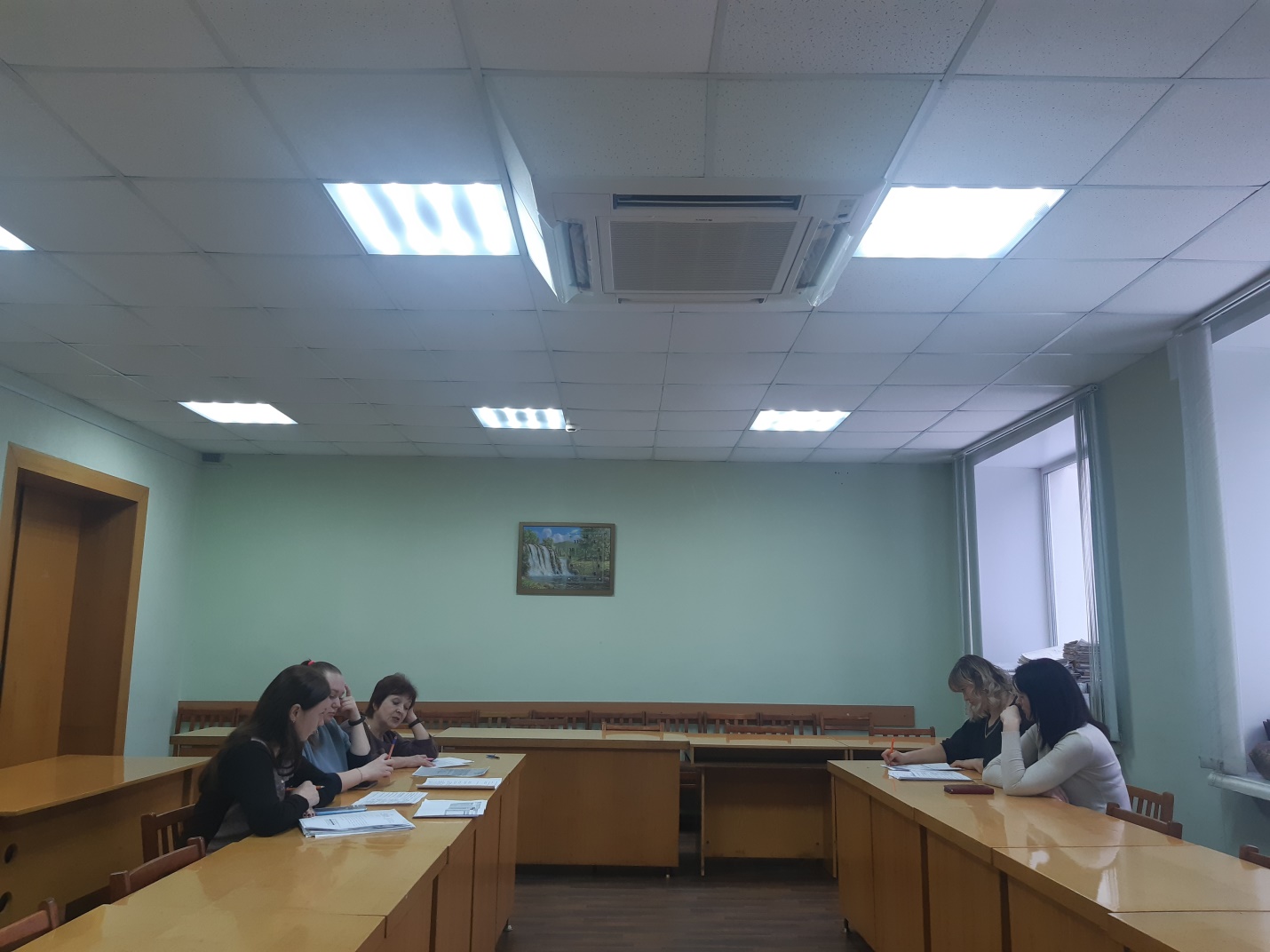 